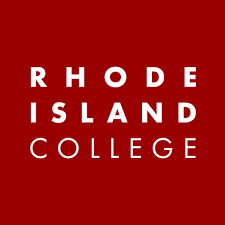 graduate COMMITTEE 
curriculum PROPOSAL FORMA. Cover page	 (rover over text for more instructions- please delete red instructions)C. Program ProposalsD. SignaturesD.1. Approvals:   Required from department chairs, program directors, and deans from the academic unit originating the proposal.  D.2. Acknowledgements: Required from all departments (and corresponding dean) impacted by the proposal. Signature does not indicate approval.  Concerns should be brought to the attention of the graduate committee chair for discussion.A.1. Course or program	School of Nursing Graduate Degree Programs	School of Nursing Graduate Degree Programs	School of Nursing Graduate Degree Programs	School of Nursing Graduate Degree Programs	School of Nursing Graduate Degree ProgramsReplacing Academic UnitSchool of Nursing School of Nursing School of Nursing School of Nursing School of Nursing A.2. Proposal typeProgram: revision Program: revision Program: revision Program: revision Program: revision A.3. OriginatorDebra Servello MSN Director Debra Servello MSN Director Home department Nursing - graduateHome department Nursing - graduateA.4. RationaleAdditional Information for new programsGraduate degree programs in Nursing will no longer require MAT or GRE scores to be submitted with applications for admission.  Applicants will still have the option to submit scores if they choose to do so. Eliminating the MAT or GRE is in line with a growing trend both regionally and nationally.  Students often see the MAT and GREs as an obstacle to applying.  In addition, admissions committees within Nursing place much more emphasis on the other components of students’ applications and records:  transcripts, references, essay, experience and other materials. During the pandemic, Nursing has waived (and continue to waive) the MAT or GRE requirement and programs have not experienced any negative impact on their ability to evaluate candidates. Other graduate programs at RIC have already eliminated the MAT or GRE as an entrance requirement. Under the Admissions Requirements for the following MSN programs the requirement to submit “An official report of scores on the Graduate Record Examination (GRE) or the Miller Analogies Test (MAT). To schedule a test, visit the GRE or MAT websites at: GRE - http://www.ets.org/gre and MAT -http://www.pearsonassessments.com/postsecondaryeducation/graduate_admissions/mat.html”will be eliminated for:Adult Gerontologic Acute Care Nurse PractitionerAdult Gerontologic Acute Care Clinical Nurse SpecialistUnder admission requirements for the BSN-to-DNP program the requirement to submit “An official report on scores of the Graduate Record Exam or the Miller Analogies Test” will be eliminated for the BSN-to-DNP for Nurse Anesthesia.Graduate degree programs in Nursing will no longer require MAT or GRE scores to be submitted with applications for admission.  Applicants will still have the option to submit scores if they choose to do so. Eliminating the MAT or GRE is in line with a growing trend both regionally and nationally.  Students often see the MAT and GREs as an obstacle to applying.  In addition, admissions committees within Nursing place much more emphasis on the other components of students’ applications and records:  transcripts, references, essay, experience and other materials. During the pandemic, Nursing has waived (and continue to waive) the MAT or GRE requirement and programs have not experienced any negative impact on their ability to evaluate candidates. Other graduate programs at RIC have already eliminated the MAT or GRE as an entrance requirement. Under the Admissions Requirements for the following MSN programs the requirement to submit “An official report of scores on the Graduate Record Examination (GRE) or the Miller Analogies Test (MAT). To schedule a test, visit the GRE or MAT websites at: GRE - http://www.ets.org/gre and MAT -http://www.pearsonassessments.com/postsecondaryeducation/graduate_admissions/mat.html”will be eliminated for:Adult Gerontologic Acute Care Nurse PractitionerAdult Gerontologic Acute Care Clinical Nurse SpecialistUnder admission requirements for the BSN-to-DNP program the requirement to submit “An official report on scores of the Graduate Record Exam or the Miller Analogies Test” will be eliminated for the BSN-to-DNP for Nurse Anesthesia.Graduate degree programs in Nursing will no longer require MAT or GRE scores to be submitted with applications for admission.  Applicants will still have the option to submit scores if they choose to do so. Eliminating the MAT or GRE is in line with a growing trend both regionally and nationally.  Students often see the MAT and GREs as an obstacle to applying.  In addition, admissions committees within Nursing place much more emphasis on the other components of students’ applications and records:  transcripts, references, essay, experience and other materials. During the pandemic, Nursing has waived (and continue to waive) the MAT or GRE requirement and programs have not experienced any negative impact on their ability to evaluate candidates. Other graduate programs at RIC have already eliminated the MAT or GRE as an entrance requirement. Under the Admissions Requirements for the following MSN programs the requirement to submit “An official report of scores on the Graduate Record Examination (GRE) or the Miller Analogies Test (MAT). To schedule a test, visit the GRE or MAT websites at: GRE - http://www.ets.org/gre and MAT -http://www.pearsonassessments.com/postsecondaryeducation/graduate_admissions/mat.html”will be eliminated for:Adult Gerontologic Acute Care Nurse PractitionerAdult Gerontologic Acute Care Clinical Nurse SpecialistUnder admission requirements for the BSN-to-DNP program the requirement to submit “An official report on scores of the Graduate Record Exam or the Miller Analogies Test” will be eliminated for the BSN-to-DNP for Nurse Anesthesia.Graduate degree programs in Nursing will no longer require MAT or GRE scores to be submitted with applications for admission.  Applicants will still have the option to submit scores if they choose to do so. Eliminating the MAT or GRE is in line with a growing trend both regionally and nationally.  Students often see the MAT and GREs as an obstacle to applying.  In addition, admissions committees within Nursing place much more emphasis on the other components of students’ applications and records:  transcripts, references, essay, experience and other materials. During the pandemic, Nursing has waived (and continue to waive) the MAT or GRE requirement and programs have not experienced any negative impact on their ability to evaluate candidates. Other graduate programs at RIC have already eliminated the MAT or GRE as an entrance requirement. Under the Admissions Requirements for the following MSN programs the requirement to submit “An official report of scores on the Graduate Record Examination (GRE) or the Miller Analogies Test (MAT). To schedule a test, visit the GRE or MAT websites at: GRE - http://www.ets.org/gre and MAT -http://www.pearsonassessments.com/postsecondaryeducation/graduate_admissions/mat.html”will be eliminated for:Adult Gerontologic Acute Care Nurse PractitionerAdult Gerontologic Acute Care Clinical Nurse SpecialistUnder admission requirements for the BSN-to-DNP program the requirement to submit “An official report on scores of the Graduate Record Exam or the Miller Analogies Test” will be eliminated for the BSN-to-DNP for Nurse Anesthesia.Graduate degree programs in Nursing will no longer require MAT or GRE scores to be submitted with applications for admission.  Applicants will still have the option to submit scores if they choose to do so. Eliminating the MAT or GRE is in line with a growing trend both regionally and nationally.  Students often see the MAT and GREs as an obstacle to applying.  In addition, admissions committees within Nursing place much more emphasis on the other components of students’ applications and records:  transcripts, references, essay, experience and other materials. During the pandemic, Nursing has waived (and continue to waive) the MAT or GRE requirement and programs have not experienced any negative impact on their ability to evaluate candidates. Other graduate programs at RIC have already eliminated the MAT or GRE as an entrance requirement. Under the Admissions Requirements for the following MSN programs the requirement to submit “An official report of scores on the Graduate Record Examination (GRE) or the Miller Analogies Test (MAT). To schedule a test, visit the GRE or MAT websites at: GRE - http://www.ets.org/gre and MAT -http://www.pearsonassessments.com/postsecondaryeducation/graduate_admissions/mat.html”will be eliminated for:Adult Gerontologic Acute Care Nurse PractitionerAdult Gerontologic Acute Care Clinical Nurse SpecialistUnder admission requirements for the BSN-to-DNP program the requirement to submit “An official report on scores of the Graduate Record Exam or the Miller Analogies Test” will be eliminated for the BSN-to-DNP for Nurse Anesthesia.Graduate degree programs in Nursing will no longer require MAT or GRE scores to be submitted with applications for admission.  Applicants will still have the option to submit scores if they choose to do so. Eliminating the MAT or GRE is in line with a growing trend both regionally and nationally.  Students often see the MAT and GREs as an obstacle to applying.  In addition, admissions committees within Nursing place much more emphasis on the other components of students’ applications and records:  transcripts, references, essay, experience and other materials. During the pandemic, Nursing has waived (and continue to waive) the MAT or GRE requirement and programs have not experienced any negative impact on their ability to evaluate candidates. Other graduate programs at RIC have already eliminated the MAT or GRE as an entrance requirement. Under the Admissions Requirements for the following MSN programs the requirement to submit “An official report of scores on the Graduate Record Examination (GRE) or the Miller Analogies Test (MAT). To schedule a test, visit the GRE or MAT websites at: GRE - http://www.ets.org/gre and MAT -http://www.pearsonassessments.com/postsecondaryeducation/graduate_admissions/mat.html”will be eliminated for:Adult Gerontologic Acute Care Nurse PractitionerAdult Gerontologic Acute Care Clinical Nurse SpecialistUnder admission requirements for the BSN-to-DNP program the requirement to submit “An official report on scores of the Graduate Record Exam or the Miller Analogies Test” will be eliminated for the BSN-to-DNP for Nurse Anesthesia.A.5. Student impactEliminating the MAT or GRE requirement may remove what many students perceive as barrier to applying for admission to graduate programs and should encourage more students, including our own undergraduates, to apply to the MSN and DNP programs.Eliminating the MAT or GRE requirement may remove what many students perceive as barrier to applying for admission to graduate programs and should encourage more students, including our own undergraduates, to apply to the MSN and DNP programs.Eliminating the MAT or GRE requirement may remove what many students perceive as barrier to applying for admission to graduate programs and should encourage more students, including our own undergraduates, to apply to the MSN and DNP programs.Eliminating the MAT or GRE requirement may remove what many students perceive as barrier to applying for admission to graduate programs and should encourage more students, including our own undergraduates, to apply to the MSN and DNP programs.Eliminating the MAT or GRE requirement may remove what many students perceive as barrier to applying for admission to graduate programs and should encourage more students, including our own undergraduates, to apply to the MSN and DNP programs.Eliminating the MAT or GRE requirement may remove what many students perceive as barrier to applying for admission to graduate programs and should encourage more students, including our own undergraduates, to apply to the MSN and DNP programs.A.6. Impact on other programsnonenonenonenonenonenoneA.7. Resource impactFaculty PT & FT: NoneNoneNoneNoneNoneA.7. Resource impactLibrary:NoneNoneNoneNoneNoneA.7. Resource impactTechnologyNoneNoneNoneNoneNoneA.7. Resource impactFacilities:NoneNoneNoneNoneNoneA.8. Semester effectiveSpring 2023A.9. Rationale if sooner than next FallA.9. Rationale if sooner than next Fall	We would like this to cover students applying during Spring 23 for admission Fall 23.  We currently are continuing the “pandemic waiver” but would like to make it permanent as soon as possible.	We would like this to cover students applying during Spring 23 for admission Fall 23.  We currently are continuing the “pandemic waiver” but would like to make it permanent as soon as possible.	We would like this to cover students applying during Spring 23 for admission Fall 23.  We currently are continuing the “pandemic waiver” but would like to make it permanent as soon as possible.A.10 Changes to the websitehttps://www.ric.edu/department-directory/zvart-onanian-school-nursing/nursing-graduate-programs/doctor-nursing-practice-programs/bsn-dnp-program-specialization-nurse-anesthesiaUnder admission requirements for the DNP programs the requirement to submit “An official report on scores of the Graduate Record Exam or the Miller Analogies Test” will be eliminated.https://www.ric.edu/department-directory/zvart-onanian-school-nursing/nursing-graduate-programs/doctor-nursing-practice-programs/bsn-dnp-program-specialization-nurse-anesthesiaUnder admission requirements for the DNP programs the requirement to submit “An official report on scores of the Graduate Record Exam or the Miller Analogies Test” will be eliminated.https://www.ric.edu/department-directory/zvart-onanian-school-nursing/nursing-graduate-programs/doctor-nursing-practice-programs/bsn-dnp-program-specialization-nurse-anesthesiaUnder admission requirements for the DNP programs the requirement to submit “An official report on scores of the Graduate Record Exam or the Miller Analogies Test” will be eliminated.https://www.ric.edu/department-directory/zvart-onanian-school-nursing/nursing-graduate-programs/doctor-nursing-practice-programs/bsn-dnp-program-specialization-nurse-anesthesiaUnder admission requirements for the DNP programs the requirement to submit “An official report on scores of the Graduate Record Exam or the Miller Analogies Test” will be eliminated.https://www.ric.edu/department-directory/zvart-onanian-school-nursing/nursing-graduate-programs/doctor-nursing-practice-programs/bsn-dnp-program-specialization-nurse-anesthesiaUnder admission requirements for the DNP programs the requirement to submit “An official report on scores of the Graduate Record Exam or the Miller Analogies Test” will be eliminated.https://www.ric.edu/department-directory/zvart-onanian-school-nursing/nursing-graduate-programs/doctor-nursing-practice-programs/bsn-dnp-program-specialization-nurse-anesthesiaUnder admission requirements for the DNP programs the requirement to submit “An official report on scores of the Graduate Record Exam or the Miller Analogies Test” will be eliminated.A.10. INSTRUCTIONS FOR CATALOG COPY:  This single file copy must include all relevant pages from the college catalog, and show how the catalog will be revised.  (1) Go to the “Forms and Information” on the graduate committee’s website https://www.ric.edu/department-directory/graduate-curriculum-committee/forms-and-informationOld (for revisions only)New/revisedC.1. Enrollmentsno changeC.2. Admission requirementsAdditional Admission Requirement for the Adult/Gerontology Acute Care OptionA minimum of one year RN experience in an adult acute care setting within the last 3 years is recommended.An official report of scores on the Graduate Record Examination (GRE) or the Miller Analogies Test (MAT). To schedule a test, visit the GRE or MAT websites at: GRE - http://www.ets.org/gre and MAT -http://www.pearsonassessments.com/postsecondaryeducation/graduate_admissions/mat.htmlAdmission Requirements for all Post-Baccalaureate D.N.P Students1. A completed application accompanied by a fifty-dollar nonrefundable application fee2. A baccalaureate degree in nursing from an NLNAC or CCNE accredited program3. Applicants with international degrees must have their transcripts evaluated for degree and grade equivalency to that of a regionally accredited institution in the United States4. Official transcripts of all undergraduate and graduate records5. Completion of an undergraduate level statistics course (MATH 240 or its equivalent) with a minimum grade of C6. A minimum grade point average (GPA) of 3.0 on a 4.0 scale in undergraduate course work7. A preferred undergraduate minimum GPA of 3.0 for science courses8. An official report on scores of the Graduate Record Exam (GRE) or the Miller Analogies Test (MA)9. An official report on the Test of English as a Foreign Language (TOEFL) from international applicants for whom English is not their first language10. A professional resume or curriculum vitae (CV)11. Three professional references. One must be from a clinical supervisor.12. A statement of intent which demonstrates the candidate’s leadership and practice experience, reasons for pursuing doctoral study, and the potential area of focus for the DNP Scholarly Project. The statement should be representative of the applicants writing ability. The statement should be 2-4 typed pages, double-spaced, and written in 12-point font.13. Proof of residency is required for in-state tuition14. An interview may be requiredAdditional Admission Requirement for the Adult/Gerontology Acute Care OptionA minimum of one year RN experience in an adult acute care setting within the last 3 years is recommended.Admission Requirements for all Post-Baccalaureate D.N.P Students1. A completed application accompanied by a fifty-dollar nonrefundable application fee2. A baccalaureate degree in nursing from an NLNAC or CCNE accredited program3. Applicants with international degrees must have their transcripts evaluated for degree and grade equivalency to that of a regionally accredited institution in the United States4. Official transcripts of all undergraduate and graduate records5. Completion of an undergraduate level statistics course (MATH 240 or its equivalent) with a minimum grade of C6. A minimum grade point average (GPA) of 3.0 on a 4.0 scale in undergraduate course work7. A preferred undergraduate minimum GPA of 3.0 for science courses8. An official report on the Test of English as a Foreign Language (TOEFL) from international applicants for whom English is not their first language9. A professional resume or curriculum vitae (CV)10. Three professional references. One must be from a clinical supervisor.11. A statement of intent which demonstrates the candidate’s leadership and practice experience, reasons for pursuing doctoral study, and the potential area of focus for the DNP Scholarly Project. The statement should be representative of the applicants writing ability. The statement should be 2-4 typed pages, double-spaced, and written in 12-point font.12. Proof of residency is required for in-state tuition13. An interview may be requiredC.3. Retention requirementsno changeC.4. Course requirements for each program optionno changeC.5. Credit count for each program optionno changeC.6. Requirement for thesis, project, or comprehensive exam no changeC.7. Program Accreditationno changeC.8  Program goalsNeeded for all new programsno changeC.9. Other changes if anyno changeC.10 CIP numberno changeNamePosition/affiliationSignatureDateDebra ServelloProgram Director of MSNDebra Servello9/21/2022Kara MistoProgram Director of DNP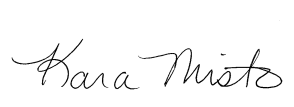 9/23/22Justin DiLiberoChair of Graduate Department of NursingJustin DiLibero9/26/2022Carolynn MastersDean of the Onanian School of Nursing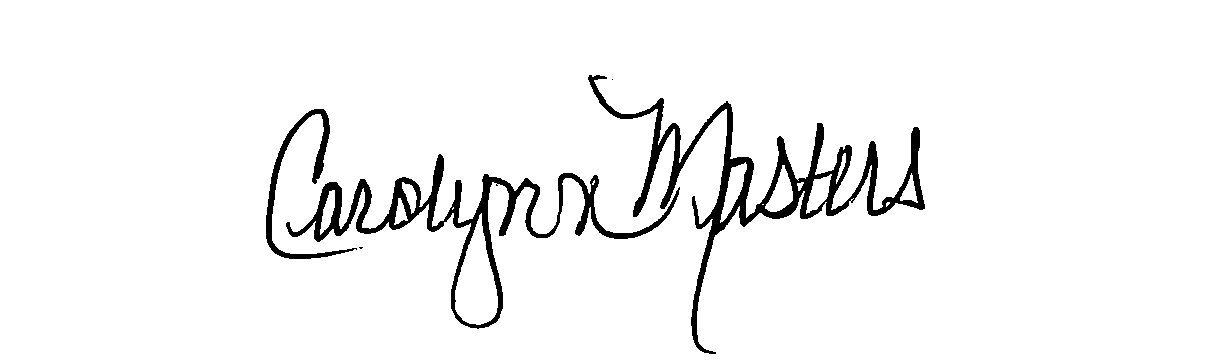 9/27/22NamePosition/affiliationSignatureDateDebra ServelloMSN DirectorDebra Servello9/21/2022Kara MistoDNP Director9/23/33